Informationsblatt - Funktion einer LED (Leuchtdiode)ArbeitsauftragErklärt, was passiert, wenn man eine Diode in Sperrrichtung bzw. in Durchlassrichtung an eine Spannungsquelle anschließt. Aufbau und Funktiona) Sperrrichtung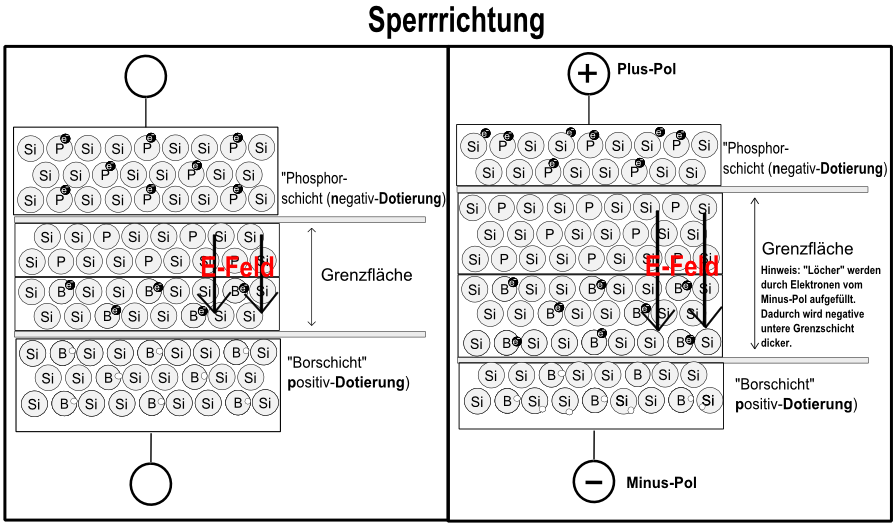 _____________________________________________________________________________________________________________________________________________________________________________________________________________________________________________________________________________________________b) Durchlassrichtung___________________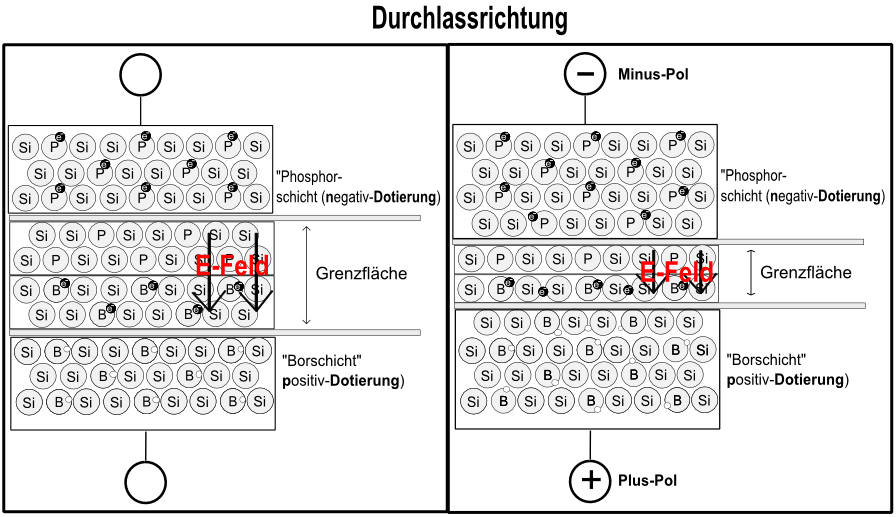 _______________________________________________________________________________________________________________________________________________________________________________________________________________________________________________________c) Rekombination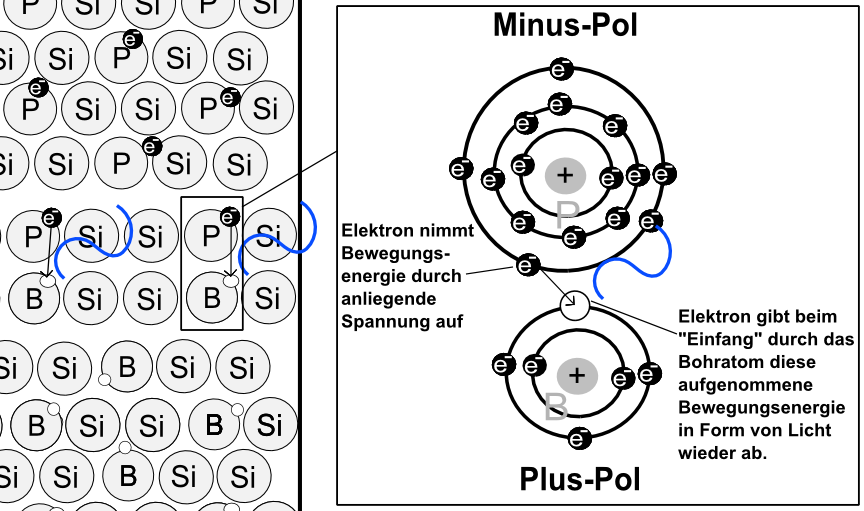 _________________________________________________________________________________________________________________________________________________________________________________________________________________Arbeitsblatt: Solarzelle vs. DiodeArbeitsauftragErkläre die Gemeinsamkeiten und Unterschiede im Aufbau und der Funktion einer Solarzelle und einer Diode (LED). 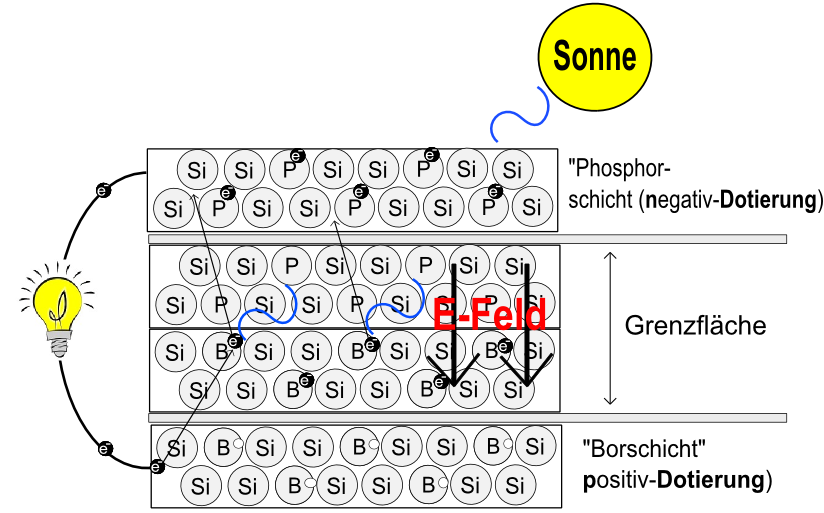 __________________________________________________________________________________________________________________________________________________________________________________________________________________________________________________________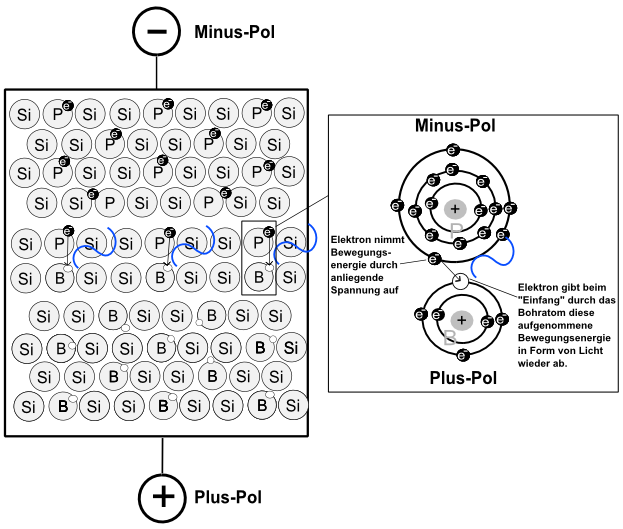 ____________________________________________________________________________________________________________________________________________________________________________________________________________________________________________________________________________________________________________________________________________________________________________________________________________________________________________________________________________________________________________________________________________________________________________________________________________________________________________________________________________